Nodau tudalenMae’r ‘Nodau tudalen’ yn tagio gwybodaeth yn electronig mewn dogfen. Mae hyn yn ei gwneud yn hawdd cyrchu gwybodaeth heb orfod sganio drwy’r ddogfen gyfan. Creu Nod tudalen/BookmarkRhowch y cyrchwr ar y man rydych chi am greu nod tudalen ar ei gyferDewiswch y rhuban ‘Mewnosod/Insert’.	Cliciwch yr icon ‘Nod tudalen/Bookmark’ – Bydd hyn yn agor y blwch dialog ‘Nod tudalen/Bookmark’ Edrych ar rywbeth sydd â nod tudalen iddoDewiswch y rhuban ‘Mewnosod/Insert’ Cliciwch yr icon ‘Nod tudalen/Bookmark’ i agor y blwch dialog ‘Nod tudalen/Bookmark’ Bydd pob nod tudalen yn cael ei ddangos yn y blwch dialog. Cliciwch i ddewis y nod tudalen sydd ei angen arnoch chi.Cliciwch ‘Mynd i/Go to’Caewch y blwch dialog. 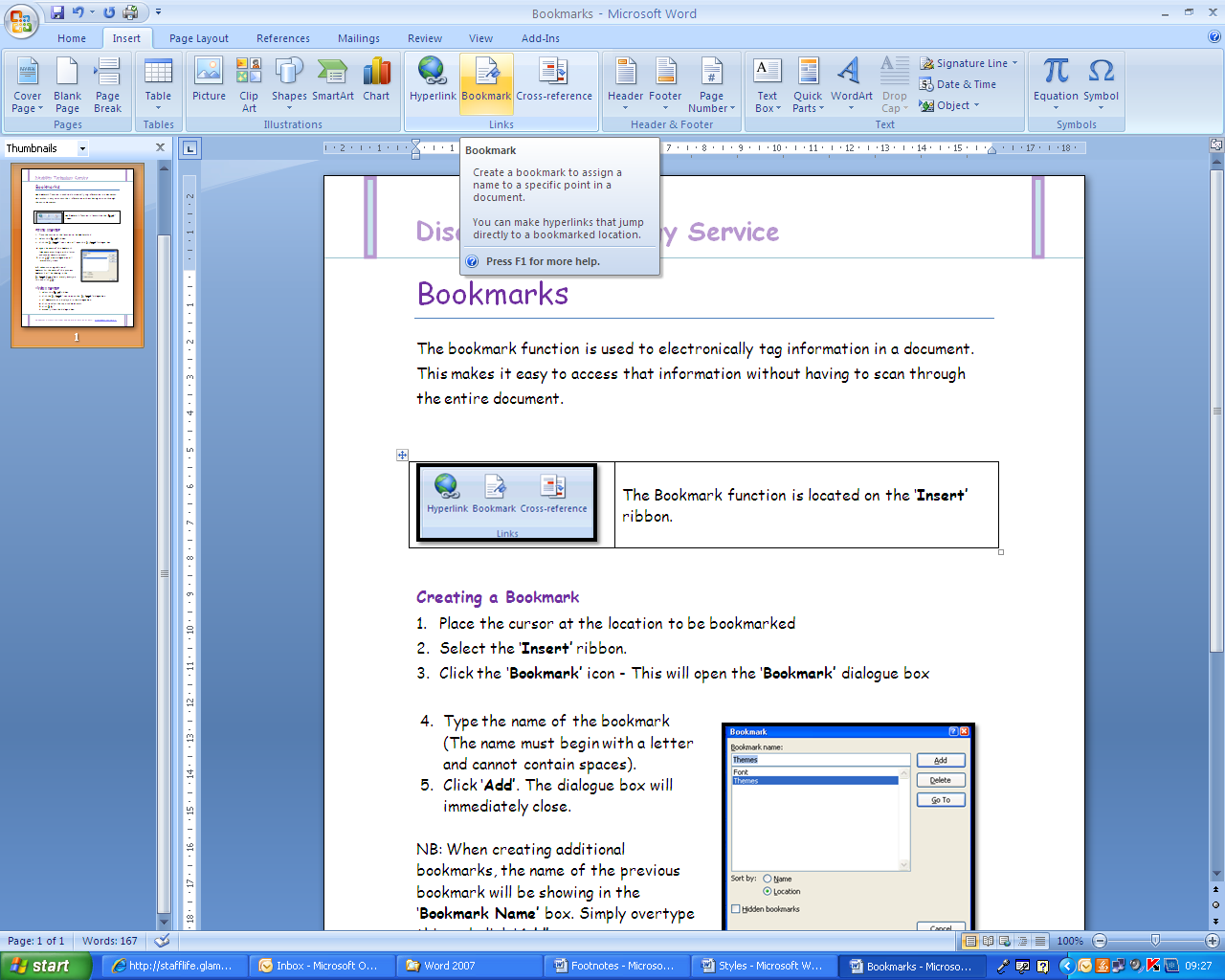 Mae’r swyddogaeth ‘Nod tudalen/Bookmark’ yn y rhuban ‘Mewnosod/Insert’ Teipiwch enw’r nod tudalen (Rhaid i’r enw ddechrau gyda llythyren ac ni all gynnwys bylchau). Cliciwch ‘Ychwanegu/Add’. Bydd y blwch dialog yn cau’n syth. DS: Pan fyddwch yn creu nodau tudalen ychwanegol, bydd enw’r nod tudalen blaenorol yn cael ei ddangos yn y blwch  ‘Enw Nod tudalen/Bookmark Name’. Teipiwch dros hwn a chlicio ‘Ychwanegu/Add’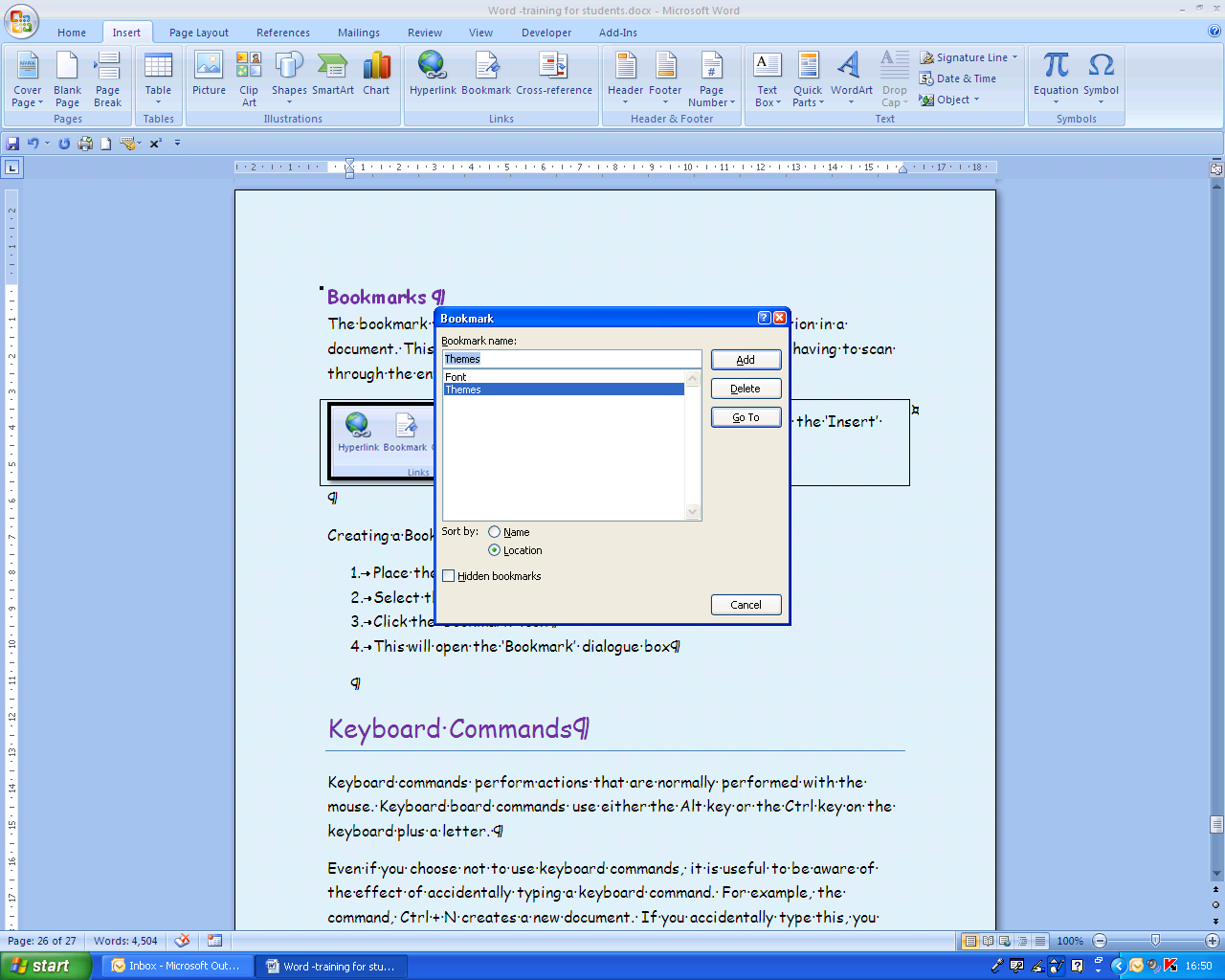 